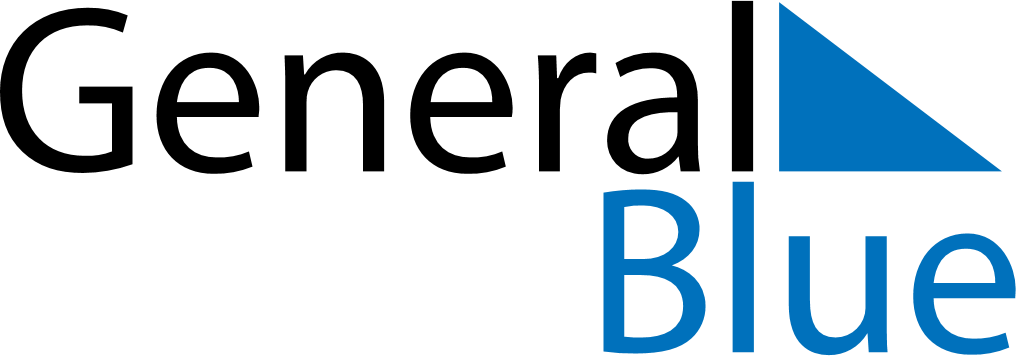 April 2024April 2024April 2024April 2024April 2024April 2024Killaloe, Munster, IrelandKillaloe, Munster, IrelandKillaloe, Munster, IrelandKillaloe, Munster, IrelandKillaloe, Munster, IrelandKillaloe, Munster, IrelandSunday Monday Tuesday Wednesday Thursday Friday Saturday 1 2 3 4 5 6 Sunrise: 7:07 AM Sunset: 8:07 PM Daylight: 13 hours and 0 minutes. Sunrise: 7:05 AM Sunset: 8:09 PM Daylight: 13 hours and 4 minutes. Sunrise: 7:02 AM Sunset: 8:11 PM Daylight: 13 hours and 8 minutes. Sunrise: 7:00 AM Sunset: 8:13 PM Daylight: 13 hours and 12 minutes. Sunrise: 6:58 AM Sunset: 8:14 PM Daylight: 13 hours and 16 minutes. Sunrise: 6:55 AM Sunset: 8:16 PM Daylight: 13 hours and 20 minutes. 7 8 9 10 11 12 13 Sunrise: 6:53 AM Sunset: 8:18 PM Daylight: 13 hours and 25 minutes. Sunrise: 6:51 AM Sunset: 8:20 PM Daylight: 13 hours and 29 minutes. Sunrise: 6:48 AM Sunset: 8:21 PM Daylight: 13 hours and 33 minutes. Sunrise: 6:46 AM Sunset: 8:23 PM Daylight: 13 hours and 37 minutes. Sunrise: 6:44 AM Sunset: 8:25 PM Daylight: 13 hours and 41 minutes. Sunrise: 6:41 AM Sunset: 8:27 PM Daylight: 13 hours and 45 minutes. Sunrise: 6:39 AM Sunset: 8:29 PM Daylight: 13 hours and 49 minutes. 14 15 16 17 18 19 20 Sunrise: 6:37 AM Sunset: 8:30 PM Daylight: 13 hours and 53 minutes. Sunrise: 6:35 AM Sunset: 8:32 PM Daylight: 13 hours and 57 minutes. Sunrise: 6:32 AM Sunset: 8:34 PM Daylight: 14 hours and 1 minute. Sunrise: 6:30 AM Sunset: 8:36 PM Daylight: 14 hours and 5 minutes. Sunrise: 6:28 AM Sunset: 8:37 PM Daylight: 14 hours and 9 minutes. Sunrise: 6:26 AM Sunset: 8:39 PM Daylight: 14 hours and 13 minutes. Sunrise: 6:23 AM Sunset: 8:41 PM Daylight: 14 hours and 17 minutes. 21 22 23 24 25 26 27 Sunrise: 6:21 AM Sunset: 8:43 PM Daylight: 14 hours and 21 minutes. Sunrise: 6:19 AM Sunset: 8:44 PM Daylight: 14 hours and 25 minutes. Sunrise: 6:17 AM Sunset: 8:46 PM Daylight: 14 hours and 29 minutes. Sunrise: 6:15 AM Sunset: 8:48 PM Daylight: 14 hours and 33 minutes. Sunrise: 6:13 AM Sunset: 8:50 PM Daylight: 14 hours and 36 minutes. Sunrise: 6:11 AM Sunset: 8:51 PM Daylight: 14 hours and 40 minutes. Sunrise: 6:09 AM Sunset: 8:53 PM Daylight: 14 hours and 44 minutes. 28 29 30 Sunrise: 6:07 AM Sunset: 8:55 PM Daylight: 14 hours and 48 minutes. Sunrise: 6:05 AM Sunset: 8:57 PM Daylight: 14 hours and 52 minutes. Sunrise: 6:03 AM Sunset: 8:58 PM Daylight: 14 hours and 55 minutes. 